Sarajevo, 12.01.2024. godineBroj: 01/4-02-126/24ČLANU POVJERENSTVA            Temeljem  članka 49., a u svezi s člankom 60. Poslovnika Zastupničkog doma Parlamenta Federacije BiH («Službene novine Federacije BiH», br. 69/07, 2/08, 26/20), sazivam 4. sjednicu Povjerenstva za zaštitu ljudskih prava i sloboda, koja će biti održana u ponedjeljak, 22.01.2024. godine s početkom u 9.30 sati. Sjednica će biti održana u Dvorani 319 (pored Ureda Predsjedateljice ZD PFBiH), u zgradi Parlamenta Federacije BiH, ul. H. Kreševljakovića 3.Za ovu sjednicu se predlaže sljedeći:D N E V N I  R E DUsvajanje Zapisnika 3. sjednice Povjerenstva; 2. Razmatranje podnesaka građana;3. Razno.- U prilogu vam dostavljamo Prijedlog zapisnika 3. sjednice Povjerenstva.            S poštovanjem,                                                                                                                                                                                       PREDSJEDNIK POVJERENSTVA                                                                                          Mirsad Čamdžić, v.rDostaviti:-Predsjedateljica Zastupničkog doma;-Dopredsjedateljica Zastupničkog doma;-Dopredsjedatelj Zastupničkog doma;-Članovi Povjerenstva;-Tajnik Zastupničkog doma;-Načelnik ZS PFBiH-Računovodstvo;-Pisarnica;-Porta:-a/a. BOSNA I HERCEGOVINAFEDERACIJA BOSNE I HERCEGOVINEPARLAMENT FEDERACIJE PREDSTAVNIČKI/ZASTUPNIČKI DOM  Komisija za zaštitu ljudskih prava i sloboda/Povjerenstvo za zaštitu ljudskih prava i slobodaa BOSNA I HERCEGOVINAFEDERACIJA BOSNE I HERCEGOVINEPARLAMENT FEDERACIJE PREDSTAVNIČKI/ZASTUPNIČKI DOM  Komisija za zaštitu ljudskih prava i sloboda/Povjerenstvo za zaštitu ljudskih prava i slobodaa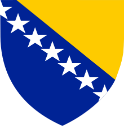 ƂOCHA И XEPЦEГOBИHAФEДEPAЦИJA ƂOCHE И XEPЦEГOBИHEПAPЛAMEHT ФEДEPAЦИJEПPEДCTABHИЧKИ ДOMКомисија за заштиту људскихправа и слободаƂOCHA И XEPЦEГOBИHAФEДEPAЦИJA ƂOCHE И XEPЦEГOBИHEПAPЛAMEHT ФEДEPAЦИJEПPEДCTABHИЧKИ ДOMКомисија за заштиту људскихправа и слобода                   BOSNIA AND HERZEGOVINAFEDERATION OF BOSNIA AND HERZEGOVINAPARLIAMENT OF THE FEDERATIONHOUSE OF REPRESENTATIVES                   BOSNIA AND HERZEGOVINAFEDERATION OF BOSNIA AND HERZEGOVINAPARLIAMENT OF THE FEDERATIONHOUSE OF REPRESENTATIVES                   BOSNIA AND HERZEGOVINAFEDERATION OF BOSNIA AND HERZEGOVINAPARLIAMENT OF THE FEDERATIONHOUSE OF REPRESENTATIVES